Приложение №2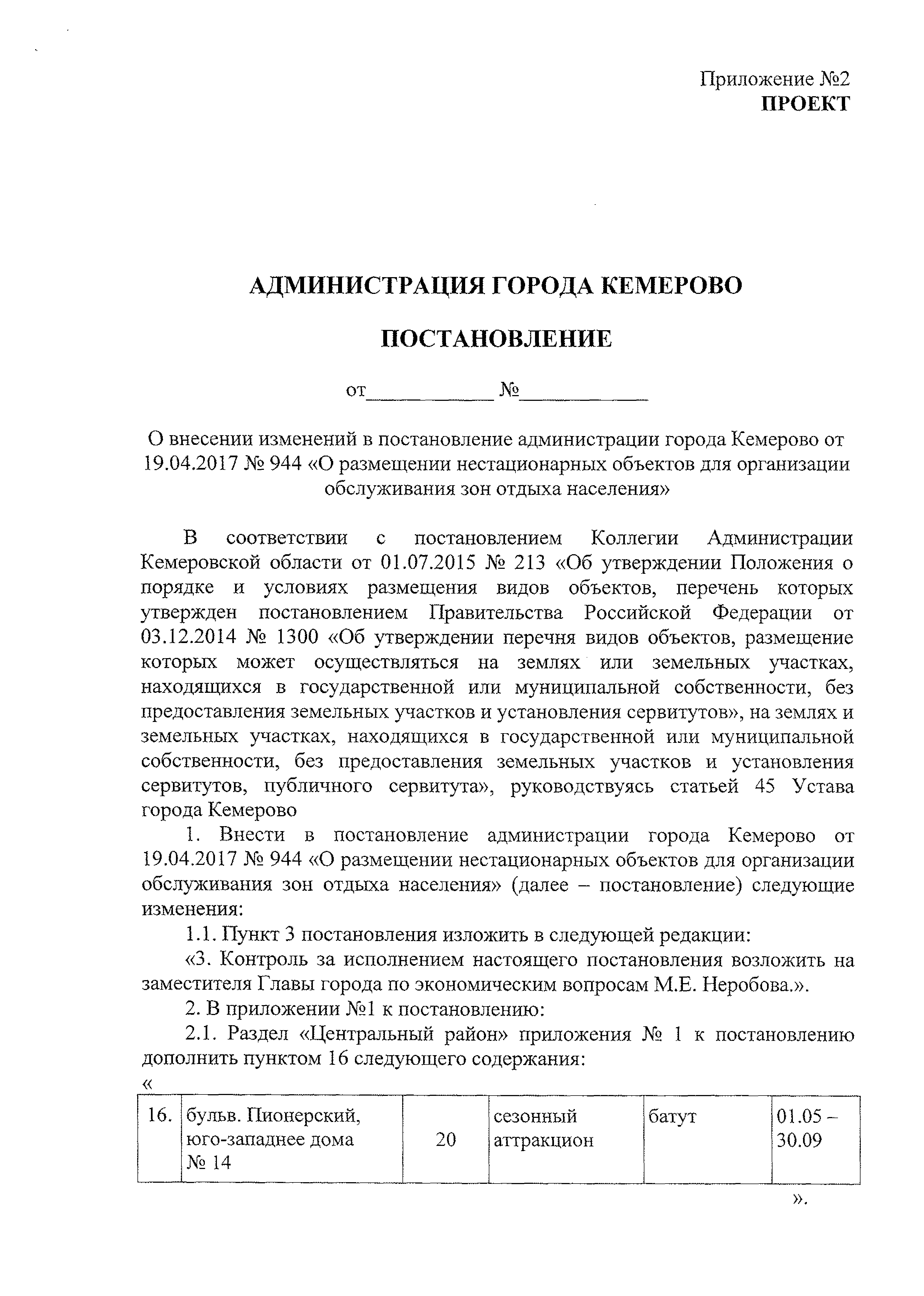 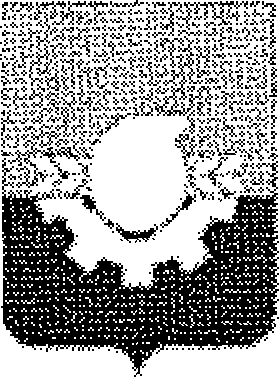 ПРОЕКТАДМИНИСТРАЦИЯ ГОРОДА КЕМЕРОВО ПОСТАНОВЛЕНИЕот 	№ 	О внесении изменений в постановление администрации города Кемерово от 19.04.2017 № 944 «О размещении нестационарных объектов для организации обслуживания зон отдыха населения»В соответствии с постановлением Коллегии Администрации Кемеровской области от 01.07.2015 № 213 «Об утверждении Положения о порядке и условиях размещения видов объектов, перечень которых утвержден постановлением Правительства Российской Федерации от 03.12.2014 № 1300 «Об утверждении перечня видов объектов, размещение которых может осуществляться на землях или земельных участках, находящихся в государственной или муниципальной собственности, без предоставления земельных участков и установления сервитутов», на землях и земельных участках, находящихся в государственной или муниципальной собственности, без предоставления земельных участков и установления сервитутов, публичного сервитута», руководствуясь статьей 45 Устава  города КемеровоВнести в постановление администрации города Кемерово от 19.04.2017 № 944 «О размещении нестационарных объектов для организации обслуживания зон отдыха населения» (далее - постановление) следующие изменения:Пункт 3 постановления изложить в следующей редакции:«3. Контроль за исполнением настоящего постановления возложить на заместителя Главы города по экономическим вопросам М.Е. Неробова,».В приложении №1 к постановлению:Раздел «Центральный район» приложения № 1 к постановлению дополнить пунктом 16 следующего содержания:«».Раздел «Рудничный район» приложения № 1 к постановлению дополнить пунктом 15 следующего содержания: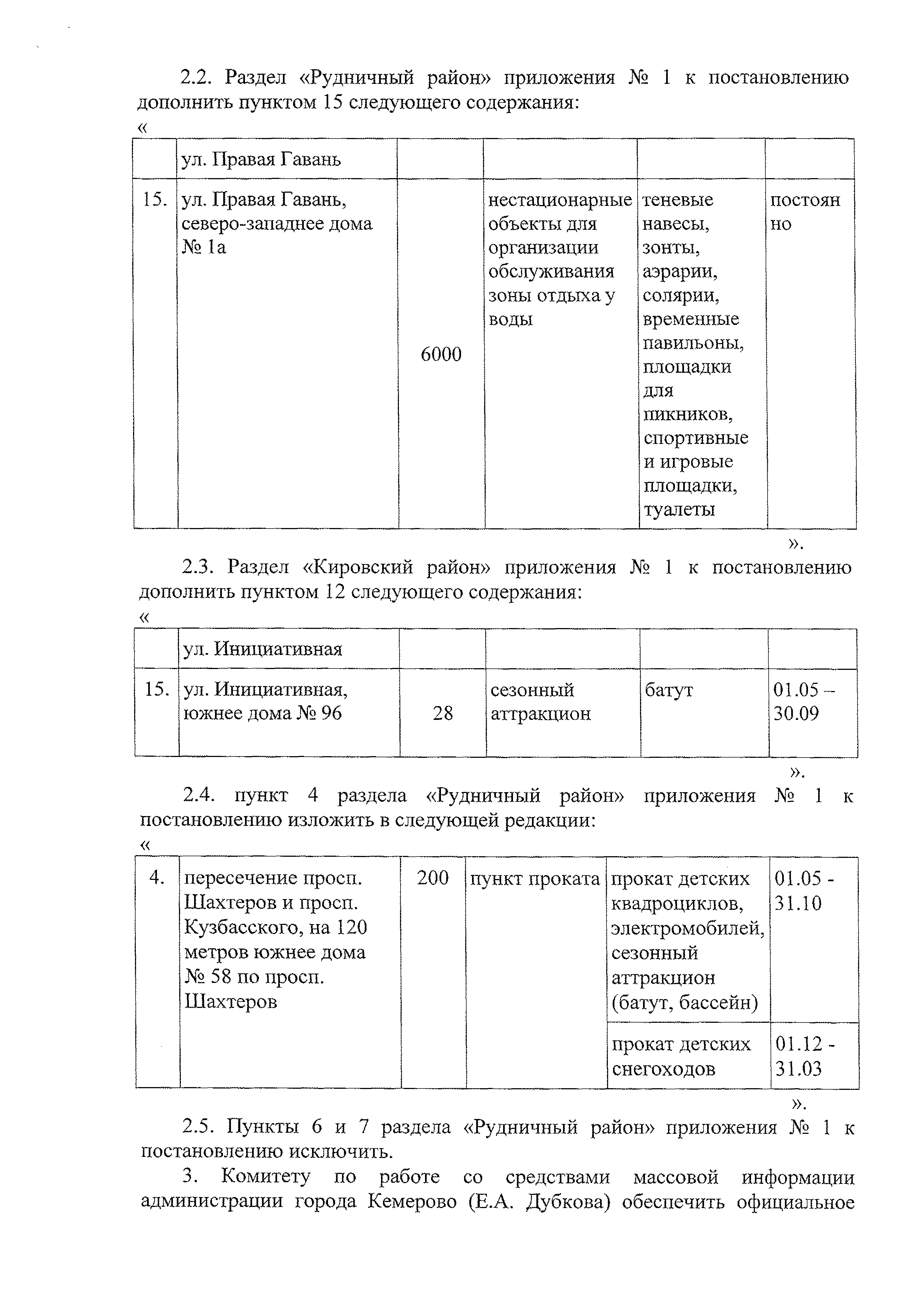 «».Раздел   «Кировский   район» приложения  №	1 к постановлению дополнить пунктом 12 следующего содержания:«».пункт	4	раздела	«Рудничный	район»	приложения	№	1	к постановлению изложить в следующей редакции:«».Пункты   6  и  7  раздела  «Рудничный   район»  приложения  Ш	1 к постановлению исключить.Комитету	по	работе	со	средствами	массовой	информации администрации города Кемерово (Е.А. Дубкова) обеспечить официальноеопубликование настоящего постановления.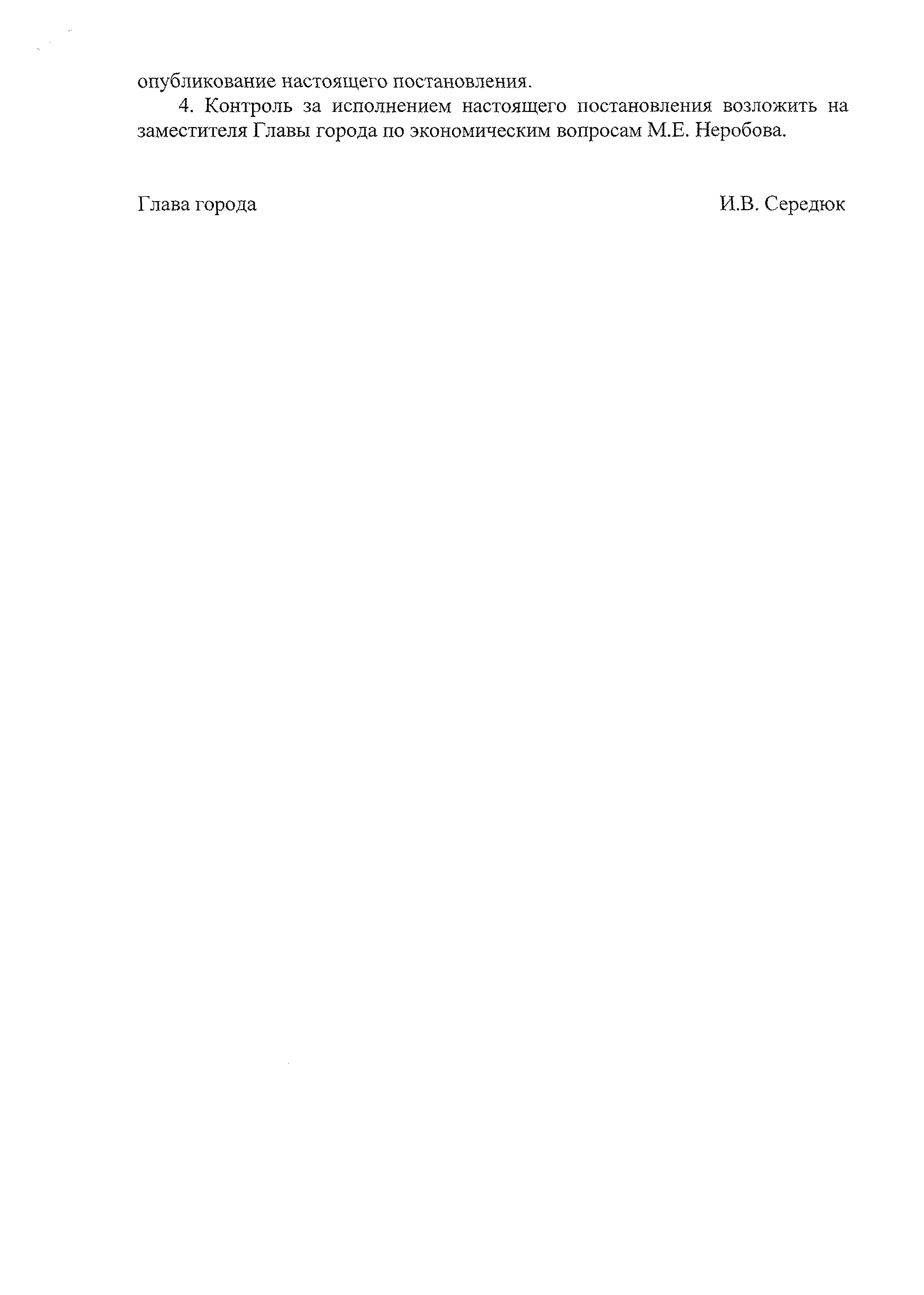 Контроль за исполнением настоящего постановления возложить на заместителя Главы города по экономическим вопросам М.Е. Неробова.Глава города	И.В, Середюк16.бульв. Пионерский,сезонныйбатут01.05 -юго-западнее дома№ 1420аттракцион30.09ул. Правая Гавань15.ул. Правая Гавань, северо-западнее дома Но 1анестационарные объекты для организации обслуживания зоны отдыха у водытеневые навесы, зонты, аэрарии, солярии, временные павильоны, площадки для пикников, спортивные и игровые площадки,туалетыпостоян но6000теневые навесы, зонты, аэрарии, солярии, временные павильоны, площадки для пикников, спортивные и игровые площадки,туалетыул. Инициативная15.ул. Инициативная, южнее дома № 96сезонный аттракционбатут01.05 — 30.09ул. Инициативная, южнее дома № 9628сезонный аттракцион01.05 — 30.094.пересечение проси. Шахтеров и просп. Кузбасского, на 120 метров южнее дома Но 58 по просп.Шахтеров200пункт прокатапрокат детских квадроциклов, электромобилей, сезонный аттракцион (батут, бассейн)01.05-31.10прокат детских снегоходов01.12-31.03